Publicado en Barcelona el 05/07/2022 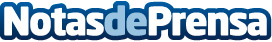 Adopción de embriones sin fronterasInstitut Marquès presenta en el 38 congreso de la European Society of Human Reproduction su experiencia acogiendo embriones procedentes de distintas clínicas europeas para destinarlos a otras familias. La ley española permite donar los embriones congelados tras un tratamiento de reproducción asistida y ello provoca que muchos pacientes soliciten el traslado de sus embriones "sobrantes" para que puedan ser adoptadosDatos de contacto:Institut Marquès93 285 82 16  Nota de prensa publicada en: https://www.notasdeprensa.es/adopcion-de-embriones-sin-fronteras_1 Categorias: Internacional Nacional Medicina Sociedad Otras ciencias http://www.notasdeprensa.es